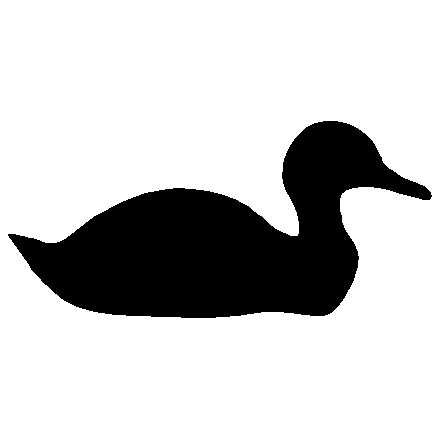 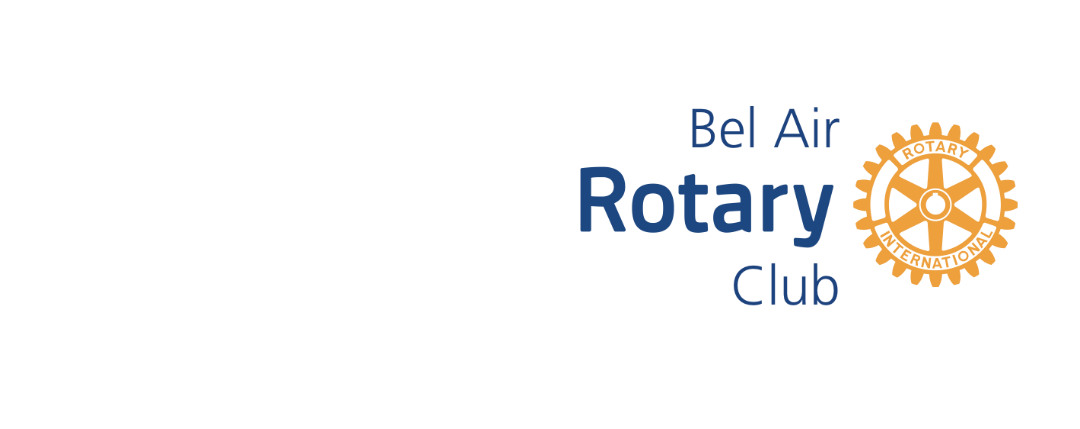 SCHOLARSHIP APPLICATION FORM FOR THE LESTER ORSBURN CONSTRUCTION TRADE AND COMMUNITY SERVICE SCHOLARSHIPLester Orsburn was a 63-year member of the Bel Air Rotary Club (founded in 1928) and while running a construction business in Harford County for many years, he found time and provided talent to give back to his fellow citizens and Rotarians over many, many years.  To honor Lester’s lifetime of dedication and service, the Bel Air Rotary Club is pleased to announce a one-time scholarship in the amount of $5,000 in memory of our friend who passed away September 26th, 2019 for his dedication as a builder of both homes and significant contributions to our Bel Air community.Trades are an important part of our economy, our culture and community - Lester was a believer in the worth of using our hands to make a living while creating shelter for our families, and the worthiness of a trade-based education.  Those choosing a trade following high school have been declining as misplaced emphasis on the ‘college only’ route and less on developing a trade skill has been occurring in our communities.Potential candidates should be attending a school or state accredited institution in the Fall of 2020 that would have applications in the construction, construction management, trade areas such as plumbing, electrical, HVAC, carpentry, masonry, welding or any hands-on trades related to residential or commercial construction.  Potential candidates should also be able to provide prior community service in Bel Air or the surrounding area.  While academic performance is not the only determining factor, it is considered as part of the decision-making process.The scholarship must be used at an accredited school or training facility. Please read these provisions before filling out this form. All questions must be answered completely for your application to receive consideration. The application must be received on or before May 1 2020  by 5:00 pm. Mail, EMAIL or deliver–please do NOT bind or put in notebooks) of your application (along with the same number of copies of any supporting documents that you want reviewed with your application in collated & stapled sets to the address noted above)Applicants must be accepted for, or already enrolled in, a degree program or vocational certified program, and must be a student (senior) enrolled in a Bel Air area high school (public or private)Must be a US citizen (or be able to provide legal alien documentation.)Bel Air Rotary Club scholarships are granted to candidates on the basis of satisfactory evidence of their achievements, dedication, volunteer activities and financial need. ADDITIONAL INFORMATION The Bel Air Rotary 2020 Scholarship Committee would like more information about you than this basic form. Please attach one page to your application and share with us the following information: 1. Your professional or occupational goals. 2. Why you selected the particular college or trade school you plan to attend. 3. Your extra-curricular activities, including your particular role in such activities. 4. Your work experience and/or volunteer experience. 5. Your reason for applying for this scholarship. 6. Any other information you believe would be useful to the committee in making its decision Scholarship award winners will be notified by May 15 2020 and honored at a Scholarship Awards Luncheon at a later date.  PLEASE NOTE: Immediate family members of a Bel Air Rotary Club are not eligible for this scholarship.Name:Address:City, State Zip Code:Email address:Cell or daytime phone:Date of graduation:College or trade school attending:Major or intended program:High School Advisor and contact info:What trade will you go into?Current Class Rank:Current GPA in High School:Are you working during the school year?What jobs have you held during summers while in High School?How will you be financing your education?Other scholarships you are applying for:Are you a United States citizen: YES      NO [If no, are you able to provide legal alien documentation?]Please provide three letters of recommendation from anyone who can attest to your thirst for technical education and your community service (attach separately).  One recommendation should be from an advisor or teacher at your school. Please provide three letters of recommendation from anyone who can attest to your thirst for technical education and your community service (attach separately).  One recommendation should be from an advisor or teacher at your school. Name and Recommendation Letter 1Name and Recommendation Letter 2Name and Recommendation Letter 3Your signature and provision that all information you have provided is truthful and accurate:Today’s Date: